Publicado en España el 20/09/2021 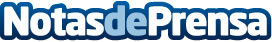 El control de la climatización de casa en la mano con la nueva APP KOOLNOVA CLIMAKoolnova pone al alcance de todos la tecnología más vanguardista de la mano de su nueva APP KOOLNOVA CLIMADatos de contacto:KoolnovaControl, monitorización y automatización de edificios inteligentes952020167Nota de prensa publicada en: https://www.notasdeprensa.es/el-control-de-la-climatizacion-de-casa-en-la Categorias: Nacional Dispositivos móviles Otras Industrias Innovación Tecnológica http://www.notasdeprensa.es